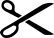 DANE DO LIKWIDACJI SZKÓDNazwa jednostkiGimnazjum nr.2 w TarnobrzeguAdresUl. Mikołaja Kopernika 18, 39-400 TarnobrzegNumer polisy436000111397DOWOLNY SPOSÓB ZGŁASZANIA SZKÓDDOWOLNY SPOSÓB ZGŁASZANIA SZKÓDTelefon do zgłaszania szkód801 107 107 lub (58) 555 60 00Elektronicznie za pośrednictwem strony wwwhttp://www.ergohestia.pl/dla-ciebie/likwidacja-szkod/zglos-szkode-ze-swojej-polisy.html Numer faksu do zgłaszania szkód(58) 555 60 01Pisemnie STU ERGO HESTIA S.A. ul.Hestii 1, 81-731 SOPOT